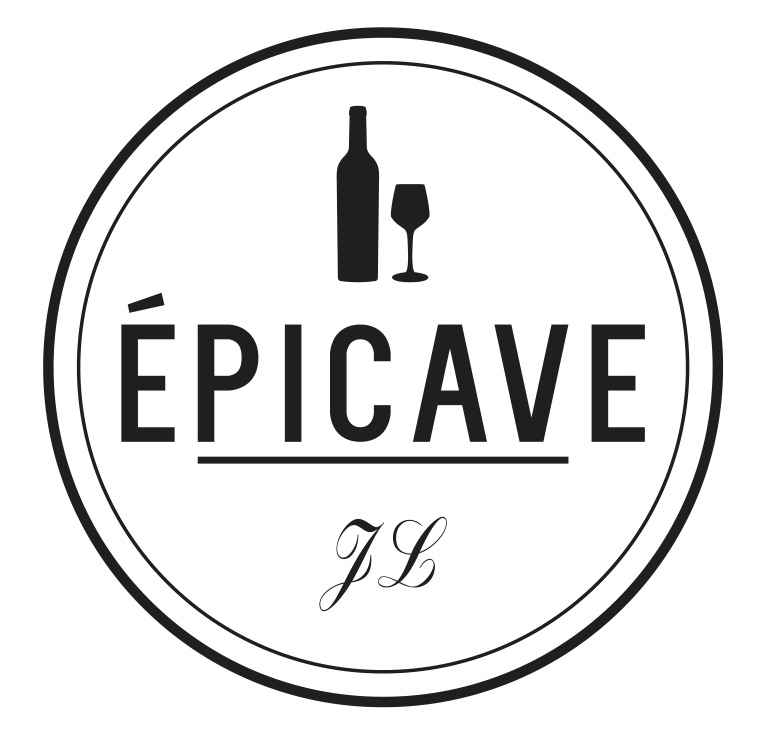 NOUVEAU LE « PANIER D’ÉPICAVE »Envie de découvrir  des vins ou pour tout simplement faire plaisir à un proche ?Voici une nouvelle offre d’abonnement le « Panier d’Épicave ».Pour 20€* par mois recevez un coffret de 2 ou 3 bouteilles selon les mois, abonnez vous pour 3, 6, 9 ou 12 mois. Les bouteilles sont sélectionnées en fonction des saisons ou de leur originalité et des coups de cœur de votre caviste.Laissez vous séduire et partez à la découverte de nouveaux produits…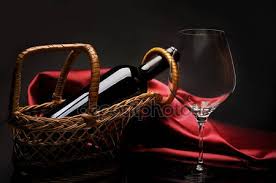 ………………………………………………………………………………………………………………..Bulletin d’adhésionNom :								PrénomMail :Formule : 3 mois 		6 mois		9 mois		12 mois*pour une livraison via mondial relais, 5€ supplémentaire par mois, renseignements auprès de votre caviste